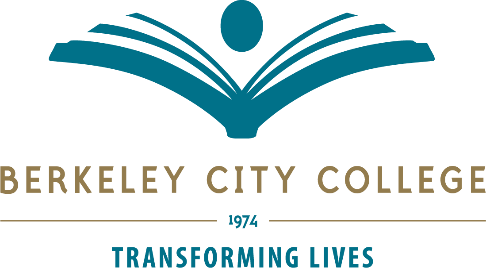 2018-2019 Program Review ProcessJanuary 25, 2019 (revised 1-29-19 spring semester 2019)February 8		PR submission to DeanJanuary 29		Validation tool development and summary development February 11 – 14	Validation (Integrated Planning Committee)February 14 – 21	Summary development (Researcher)February 21		Send out summary to BCC participatory governance committeeFebruary 21 – March 20	All prioritized list of needs from each participatory governance committee 			Back to Integrated Planning CommitteeMarch 21		Prioritized lists to be sent to Roundtable members for reviewMarch 25		BCC Roundtable (approval)March 27		BCC sends prioritized list to PBC/PGCMarch 29		PBC/PGC review (special meeting added as of 1-25-19 for PR review)